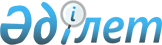 О внесении изменений в решение Байганинского районного маслихата от 13 марта 2015 года № 160 "Об установлении повышенных на двадцать пять процентов окладов и тарифных ставок специалистам в области социального обеспечения, образования, культуры, спорта и ветеринарии, являющимся гражданскими служащими и работающим в сельских населенных пунктах по Байганинскому району"Решение Байганинского районного маслихата Актюбинской области от 5 июня 2024 года № 177. Зарегистрировано Департаментом юстиции Актюбинской области 10 июня 2024 года № 8592-04
      Байганинский районный маслихат РЕШИЛ:
      1. Внести в решение Байганинского районного маслихата от 13 марта 2015 года № 160 "Об установлении повышенных на двадцать пять процентов окладов и тарифных ставок специалистам в области социального обеспечения, образования, культуры, спорта и ветеринарии, являющимся гражданскими служащими и работающим в сельских населенных пунктах по Байганинскому району" (зарегистрированное в Реестре государственной регистрации нормативных правовых актов № 4278) следующие изменения:
      заголовок и пункт 1 указанного решения изложить в новой редакции:
      "Об установлении повышенных на двадцать пять процентов окладов и тарифных ставок специалистам в области социального обеспечения, культуры и спорта являющимся гражданскими служащими и работающим в сельских населенных пунктах по Байганинскому району";
      "1. Установить повышенные на двадцать пять процентов оклады и тарифные ставки специалистам в области социального обеспечения, культуры и спорта являющимся гражданскими служащими и работающим в сельских населенных пунктах по Байганинскому району, а также указанным специалистам, работающим в государственных организациях, финансируемых из местных бюджетов, по сравнению со ставками специалистов, занимающихся этими видами деятельности в городских условиях.".
      2. Настоящее решение вводится в действие по истечении десяти календарных дней после дня его первого официального опубликования.
					© 2012. РГП на ПХВ «Институт законодательства и правовой информации Республики Казахстан» Министерства юстиции Республики Казахстан
				
      Председатель Байганинского районного маслихата 

М. Сержан
